Информация о работе отдела муниципального финансового контроля Финансового управления администрации Богучанского района за 1 полугодие   2018 года.       Отделом муниципального финансового контроля за 1 полугодие  2018 года проведены следующие проверки:1.   В администрации Красногорьевского сельсовета (акт проверки от 15.02.2018 года) проведена проверка в части правомерного (законного), целевого, эффективного использования бюджетных средств бюджета Красногорьевского сельсовета за  2017 год.     По акту проверки за 2017 год установлено:- неправомерное использование бюджетных средств в сумме 286456,25    рублей.2.   Проведена документальная проверка в сфере закупок товаров, работ, услуг для обеспечения муниципальных нужд  (акт от 07.03.2018 года)  в администрации Красногорьевского сельсовета в соответствии со ст. 99 Федерального закона от 05.04.2013 года № 44-ФЗ «О контрактной системе в сфере закупок товаров, работ, услуг для обеспечения государственных и муниципальных нужд».     По результатам проверки:Усилить контроль за соблюдением требований положений Федерального закона от 05 апреля 2013 года № 44-ФЗ «О контрактной системе в сфере закупок товаров, работ, услуг для обеспечения государственных и муниципальных нужд» и иных нормативных правовых актов о контрактной системе в сфере закупок.Обеспечить размещение нормативной документации по планированию и нормированию закупок в единой информационной системе в соответствии с законодательством о закупках.При размещении плана- графика закупок и плана закупок соблюдать сроки, установленные законодательством, включать всю необходимую информацию о закупках.При осуществлении закупок соблюдать сроки размещения в ЕИС необходимой документации о закупках Красногорьевского сельсовета.3.     Проведена проверка  администрации Чуноярского  сельсовета в части правомерного (законного), целевого, эффективного использования бюджетных средств бюджета Чуноярского сельсовета за  2017 год (акт проверки от 12.04.2018 года).              По акту проверки за 2017 год установлено:-  неэффективное использование бюджетных средств в сумме 40000 рублей;-  необоснованные расходы в сумме 111088,42 рублей;-  нецелевое использование бюджетных средств в сумме 23727,60  рублей;- неправомерное использование бюджетных средств в сумме 596529,74   рублей.4.      Проведена документальная проверка в сфере закупок товаров, работ, услуг для обеспечения муниципальных нужд  (акт от 28.04.2018 года)  в администрации Чуноярского сельсовета в соответствии со ст. 99 Федерального закона от 05.04.2013 года № 44-ФЗ «О контрактной системе в сфере закупок товаров, работ, услуг для обеспечения государственных и муниципальных нужд».     По результатам проверки:      Усилить контроль за соблюдением требований положений Федерального закона от 05 апреля 2013 года № 44-ФЗ «О контрактной системе в сфере закупок товаров, работ, услуг для обеспечения государственных и муниципальных нужд» и иных нормативных правовых актов о контрактной системе в сфере закупок.Обеспечить размещение нормативной документации по планированию и нормированию закупок в единой информационной системе в соответствии с законодательством о закупках.При размещении плана - графика закупок и плана закупок соблюдать сроки, установленные законодательством, включать всю необходимую информацию о закупках.Внести соответствующие изменения в нормативные правовые акты Чуноярского сельсовета. 5.   Проведена внеплановая проверка по вопросам нарушения заказчиками требований Федерального закона от 05.04.2013 г № 44-ФЗ «О контрактной системе в сфере закупок товаров, работ, услуг для обеспечения государственных и муниципальных нужд» в муниципальном казенном общеобразовательном учреждении Хребтовская школа с 10.05.2018г – 24.05.2018 года (по обращению Бражко А.А.)   По результатам проверки:          1. Усилить контроль за соблюдением требований положений Федерального закона от 05 апреля 2013 года № 44-ФЗ «О контрактной системе в сфере закупок товаров, работ, услуг для обеспечения государственных и муниципальных нужд» и иных нормативных правовых актов о контрактной системе в сфере закупок.        2.  Обеспечить полное и своевременное размещение информации о закупках в  единой информационной системе в соответствии с законодательством о закупках.  3.  Обоснование начальной (максимальной) цены контракта, цены контракта, заключаемого с единственным поставщиком (подрядчиком, исполнителем), включенной в план-график осуществлять в соответствии с законодательством о закупках.4. Проведение экспертизы в рамках проверки соответствия поставленного товара, выполненной работы (её результата) или оказанной услуги условиям контракта осуществлять в соответствии с законодательством о закупках.6.     Проведена проверка  администрации Невонского   сельсовета в части правомерного (законного), целевого, эффективного использования бюджетных средств бюджета Невонского сельсовета за  2017 год (акт проверки от 27.06.2018 года).              По акту проверки за 2017 год установлено:-  необоснованные расходы бюджетных средств  в сумме   104692,47 рублей;7.   Начата документальная проверка в сфере закупок товаров, работ, услуг для обеспечения муниципальных нужд в администрации Невонского  сельсовета в соответствии со ст. 99 Федерального закона от 05.04.2013 года № 44-ФЗ «О контрактной системе в сфере закупок товаров, работ, услуг для обеспечения государственных и муниципальных нужд».  По итогам проверок  за   1 полугодия  2018 года  выявлено:-     нецелевое использование бюджетных средств составило   23727,60       рублей;-    необоснованное использование бюджетных средств на сумму 215780,89    рублей;- неправомерное использование бюджетных средств в сумме 882985,99     рублей.Восстановлено в бюджет:-     нецелевое использование бюджетных средств составило  23727,60          рублей;-    необоснованное использование бюджетных средств на сумму 111088,42     рублей;-    неправомерное использование бюджетных средств в сумме 882985,99          рублей.1.    Красногорьевский  сельсовет: -   неправомерное использование бюджетных средств на сумму  286456,25        рублей  (пл. поручение от  13.03.2018  года  №  815824). 2.   Чуноярский сельсовет: -  нецелевое использование бюджетных средств на сумму  23727,60                       рублей  (пл. поручение  от 17.05.2018 года № 634617).-   неправомерное использование бюджетных средств на сумму  596529,76        рублей  (пл. поручение № 199686,10 30.05.2018 года – 199686,10 рублей;  № 866612 от 25.05.2018года – 200000  рублей; №751063 от 22.05.2018 года – 69652,80  рублей;  № 751064 от 22.05.2018года -127190,84  рублей).-   необоснованное использование бюджетных средств на сумму 111088,42    рублей (пл. поручение  от 22.05.2018 года № 751064 – 1890,23 рублей; № 630098 от 17.05.2018 года -90000 рублей; № 530312 от 14.05.2018 года – 12223,19 рублей; № 751063 от 22.05.2018 года- 6661,10 рублей; № 427718 от 13.06.2018 года – 313,90 рублей).И.о. начальника Финансового управленияадминистрации Богучанского района:                                В.И. Монахова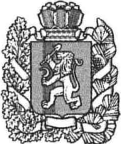 КРАСНОЯРСКИЙ КРАЙФИНАНСОВОЕ УПРАВЛЕНИЕ АДМИНИСТРАЦИИБОГУЧАНСКОГО РАЙОНА663430  с.Богучаны, ул. Перенсона, 3, телефакс: (8-262) 28-064 E-mail: finic@taiga.krasnet.ru_______________№___________В администрацию Богучанского района